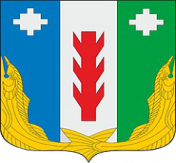 СОБРАНИЕ ДЕПУТАТОВ ПОРЕЦКОГО МУНИЦИПАЛЬНОГО ОКРУГАЧУВАШСКОЙ РЕСПУБЛИКИРЕШЕНИЕСобрания депутатов первого созываот 21 ноября 2023 года № С-21/07с. ПорецкоеО внесении изменений в решение Собрания
депутатов Порецкого муниципального округа
Чувашской Республики от 2 декабря 2022 г. 
№ С-05/27 «Об утверждении состава
административной комиссии при администрации
Порецкого муниципального округа
Чувашской РеспубликиВ соответствии с Законом Чувашской Республики от 30.05.2003 № 17 «Об административных комиссиях», Собрание депутатов Порецкого муниципального округа Чувашской Республики р е ш и л о:1. Внести в решение Собрания депутатов Порецкого муниципального округа Чувашской Республики от 2 декабря 2022 г. № С-05/27 «Об утверждении состава административной комиссии при администрации Порецкого муниципального округа Чувашской Республики» (далее – решение) следующие изменения:1.1. Приложение к решению изложить согласно приложению к настоящему решению.2. Настоящее решение вступает в силу со дня его официального опубликования в издании «Вестник Поречья» и подлежит размещению на официальном сайте Порецкого муниципального округа в информационно-телекоммуникационной сети «Интернет».Председатель Собрания депутатов Порецкого муниципального округа                                             Л.Г.ВасильевГлава Порецкого муниципального округа                                       Е.В.ЛебедевПриложение
к решению Собрания депутатов
Порецкого муниципального округа
Чувашской Республики
от 21.11.2023 г. № С-21/07«Приложение
к решению Собрания депутатов
Порецкого муниципального округа
Чувашской Республики
от 02 декабря 2022 г. № С-05/27Состав
административной комиссии при администрации
Порецкого муниципального округа
Чувашской РеспубликиЛебедев Евгений Владимирович – глава Порецкого муниципального округа, председатель комиссии;Галахова Татьяна Ивановна – заместитель главы по экономике, АПК и финансам – начальник финансового отдела;Кормилицын Александр Николаевич – начальник Анастасовского территориального отдела;Кержаев Олег Владимирович – начальник Кудеихинского территориального отдела;Конов Алексей Иванович – начальник Мишуковского территориального отдела;Владимиров Николай Васильевич – и.о. начальника Напольновского территориального отдела;Васильев Григорий Леонидович – начальник Никулинского территориального отдела;Орлов Владимир Артурович – и.о. начальника Октябрьского территориального отдела;Барыкин Александр Ефимович – начальник Порецкого территориального отдела;Бучурлина Наталья Николаевна – и.о. начальника Рындинского территориального отдела;Новикова Людмила Валентиновна – и.о. начальника Сиявского территориального отдела;Алямкин Иван Михайлович – начальник Сыресинского территориального отдела;Архипова Марина Юрьевна – заместитель начальника отдела организационно-контрольной, кадровой и правовой работы администрации Порецкого муниципального округа;Абрамова Елена Викторовна – заместитель начальника отдела экономики и инвестиционной деятельности администрации Порецкого муниципального округа;Игнатьев Николай Алексеевич – заведующий сектором мобилизационной подготовки, специальных программ, ГО и ЧС администрации Порецкого муниципального округа;Осокина Людмила Владимировна – главный специалист-эксперт отдела сельского хозяйства, земельных и имущественных отношений администрации Порецкого муниципального округа;Симакова Наталья Станиславовна – ведущий специалист-эксперт Козловского территориального отдела;Солдайкин Александр Павлович – заместитель начальника ОП по Порецкому району МО МВД России «Алатырский» (по согласованию);Рыбаков Александр Николаевич – начальник ПЧ-38 КУ «Чувашская Республиканская противопожарная служба» (по согласованию);Гаранина Людмила Алексеевна – руководитель Клиентской службы (на правах группы) в Порецком муниципальном округе Управления организации работы клиентских служб ОСФР по Чувашской Республике – Чувашии (по согласованию);Лигай Павел Игорьевич – главный специалист-эксперт отдела организационно-контрольной, кадровой и правовой работы администрации Порецкого муниципального округа.».